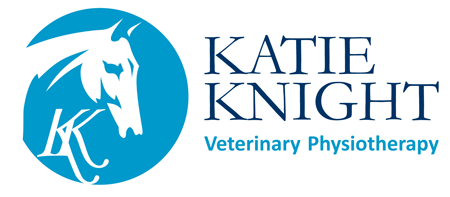 Veterinary Consent FormThis patient has been referred for veterinary physiotherapy OR the client has requested a physiotherapy assessment for this horse.Client DetailsHorse DetailsVeterinary Practice DetailsPlease tick – Owner Requested Musculoskeletal Check            OR   Vet Referral     Case HistoryDECLARATIONThis horse is a patient under my care and to the best of my knowledge is fit to receive physiotherapy treatment and / or remedial exercise. I authorise physiotherapy and / or remedial exercise to be carried out by Katie Knight Veterinary Physiotherapy.Do you require a written report after the initial assessment?          Yes       OR      NoIf Yes, how would you like to receive vet reports and updates?    E-mail      OR       PostI will keep you updated with any changes over the course of the treatment with a final written report on discharge (where applicable). Name:Home Phone:Address:Mobile:Address:E-mail:Name:D.O.B / Age:Breed:Sex:Colour:Height: Insured  (Y/N):Insurance Company:Practice Name:Veterinary Surgeon:Address:Telephone:Address:Mobile:Address:E-mail:E-mail:Current or Presenting Problem:Investigations and Findings:Pre-existing conditions:Current medication:Signed:                                                            Print Name:                                                                      Date: